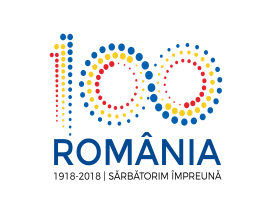 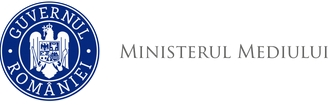 Agenţia Naţională pentru Protecţia Mediului DECIZIA ETAPEI DE ÎNCADRARE - proiect 11 APRILIE 2018Ca urmare a solicitării de emitere a acordului de mediu adresată de PRIMĂRIA SÎNGEORZ-BĂI cu sediul în orașul Sîngeorz-Băi, str. Izvoarelor, nr. 2, județul Bistriţa-Năsăud, înregistrată la Agenţia pentru Protecţia Mediului Bistriţa-Năsăud cu nr. 3424/26.03.2018, ultima completare cu nr. 3743/2.04.2018, în baza Hotărârii Guvernului nr. 445/2009 privind evaluarea impactului anumitor proiecte publice şi private asupra mediului, modificată şi completată prin H.G. nr. 17/2012  şi a Ordonanţei de Urgenţă a Guvernului nr. 57/2007 privind regimul ariilor naturale protejate, conservarea habitatelor naturale, a florei şi faunei sălbatice, cu modificările şi completările ulterioare, aprobată cu modificări prin Legea nr. 49/2011,Agenţia pentru Protecţia Mediului Bistriţa-Năsăud decide, ca urmare a consultărilor desfăşurate în cadrul şedinţei Comisiei de Analiză Tehnică din data de 11.04.2018, că proiectul "Îmbunătățirea spațiilor publice urbane și cultural-recreative în orașul Sîngeorz-Băi-modernizare străzi”, amplasat în orașul Sîngeorz-Băi, 4,34 km-15 străzi, intravilan, județul Bistriţa-Năsăud, nu se supune evaluării impactului asupra mediului şi nu se supune evaluării adecvate. Justificarea prezentei decizii:I. Motivele care au stat la baza luării deciziei etapei de încadrare în procedura de evaluare a impactului asupra mediului sunt următoarele: Proiectul propus intră sub incidenţa H.G. nr. 445/2009 privind evaluarea impactului anumitor proiecte publice şi private asupra mediului, fiind încadrat în Anexa 2, la:- punctul 10, lit.e): "construirea drumurilor, altele decât cele prevăzute în anexa 1";-punctul 13, lit. a): "orice modificări sau extinderi, altele decât cele prevăzute la pct. 22 din anexa nr. 1, ale proiectelor prevăzute în anexa nr. 1 sau în prezenta anexă, deja autorizate, executate sau în curs de a fi executate, care pot avea efecte semnificative negative asupra mediului".1. Caracteristicile proiectuluia. Mărimea proiectului:- străzile supuse modernizării au o lungime totală de 4,340 km și se află amplasate în intravilanul orașul Sîngeorz-Băi, astfel:- îmbrăcămintea actuală este într-o stare accentuată de degradare; - pentru modernizarea acestor drumuri este necesar să se repare și să se consolideze platforma drumului, să se asigure scurgerea apelor; Investiția este necesară pentru:asigurarea unei infrastructuri corespunzătoare pentru circulația auto și pietonală;ameliorarea calității mediului și diminuarea surselor de poluare (reducerea prafului, a zgomotului și a noxelor de la motoarele cu ardere internă aflate în sarcină sporită datorită stării necorespunzătoare a căii de rulare);îmbunătățirea aspectului general al orașului.Elementele proiectate:a) în plan: lățime parte carosabilă: 3,00-4,00-6,00 m, trotuare: 1 x (0,75-1,20 m) cu următoarea structură rutieră:- dale de beton vibropresat h=6cm;- 5 cm nisip pilonat;- 10 cm strat din piatra sparta;- 15 cm strat de fundatie din balast;- incadrare cu borduri. b) în profil longitudinal:  se urmărește traseul actual al drumului, cu mici corecții și lucrări minime de terasament pentru siguranța circulației și asigurarea curgerii apelor pluviale către emisar; c) în profil transversal: se va aduce profilul transversal pe zonele care se vor asfalta la o declivitate transversală de 2,5%, cu asigurarea scurgerii apelor pluviale de pe ampriza drumului; d) structura rutieră: 	- pe strazile cu zestre existenta:- 4 cm strat de uzura din BA16;- 5 cm strat de legatura din BAD25;- 10 cm strat de baza din piatra sparta impanata (piatra sparta de balastiera);- impietruire existenta.	- pe unele sectoare studiate există îmbrăcăminte asfaltică aflată in stare avansata de degradare, care se va freza pe toata adancimea, impietruirea existenta in fundatia drumului se va scarifica si se vor asterne urmatoarele straturi:- 4 cm strat de uzura din BA16;- 5 cm strat de legatura din BAD25;- 10 cm strat de baza din piatra sparta impanata (piatra sparta de balastiera);	Sectoarele de strada de pe care se vor indeparta straturile asfaltice sunt urmatoarele: str. Alunelor intre km 0+470-0+485, str. Cerbului 0+000-0+720, str. Cicoarei. e) amenajarea curbelor:- acolo unde este  posibil, dar numai cu conditia ca terenul respectiv sa fie disponibil, se vor face corectii ale traseului, prin retrasarea aliniamentelor si marirea razelor de racordare cu ajutorul unor curbe progresive (pentru raze cuprinse intre valorile minime si cele curente) sau circulare, pentru curbe cu raze mai mari decat raza recomandabila;- curbele vor fi amenajate in functie de raza de racordare, de viteza de proiectare permisa de traseul existent; razele minime au fost adoptate din cauza situatiei juridice a drumului, de o parte si alta a acestuia existand proprietati private; drumurile au fost proiectate la viteza de 25 km/h; f) scurgerea apelor: 	- pe strazile studiate se impune realizarea de lucrari ce au drept scop colectarea, transportul si evacuare apelor provenite din precipitatii, in afara zonei drumului;	- pentru evacuarea apelor pluviale de pe platforma drumului se va realiza o retea de canalizare formata din tuburi PVC-KG si guri de scurgere, la canalizarea proiectata in camine de vizitare sau ramificatii la 450;	- caminele vor fi acoperite cu rama si capac din material compozit, carosabile care sa suporte o sarcina de 400kN si care vor fi fixate pe un suport din beton armat;	- gurile de scurgere vor fi de tip montaj in asfalt si se vor racorda cu tuburi din PVC-KG SN8 cu diametrul de 200 mm; acestea vor fi amplasate la marginea trotuarului; trotuarul va avea panta unica de 2% spre gurile de scurgere, iar  partea carosabila va avea panta unica de 2,5 % spre gurile de scurgere;	- pe traseul retelei de canalizare sunt prevazute camine de vizitare, realizate din beton; caminele de vizitare sunt camine standard Dn 800mm cu racorduri la conductele de canalizare si adancime variabila; acestea vor fi acoperite cu rama si capac de tip carosabil;g) podețe: pe traseul actual al drumurilor o parte din poduri si podeţe sunt  degradate sau colmatate; pentru asigurarea continuitatii scurgerii apelor podetele existente se vor decolmata, cele subdimensionate se vor inlocui;h) drumuri laterale: se vor amenaja drumuri laterale (fiecare pe lungimea de 25 m), cu aceeași structură rutieră ca și a drumului care se modernizează;i) accese: se vor amenaja accese la proprietăți, cu plăci din beton armat;j) consolidări: s-au prevăzut zid de sprijin din beton și fundatie adancita de parapet tip „L”,k) capacitate portantă: durata de exploatare se estimează la 15 ani; Lucrările de execuție se vor derula, conform Graficului general de realizare a investiției, pe parcursul a 18 luni calendaristice de la obţinerea autorizației de construire.Conform prevederilor legale, organizarea de șantier va fi analizată și fixată de constructor și beneficiar, cu asigurarea unui impact minim asupra factorilor de mediu. Organizarea de şantier cuprinde compartimentul tehnic și administrativ al șantierului, platforme de depozitare și de lucru în amenajarea unei platforme pietruite, împrejmuite, pentru montarea de containere metalice tip pentru birou şef punct de lucru, magazie şi grup social pentru personal.b. Cumularea cu alte proiecte: nu are efect cumulativ cu altele din zonă;c. Utilizarea resurselor naturale: Nu se asigură utilități hidroutilitare pentru realizarea proiectului propus. Dintre resursele naturale se utilizează piatră spartă, nisip, pietriș, combustibil lichid în cantități limitate, în faza de construcție.d. Producţia de deşeuri: În perioada de implementare a proiectului vor rezulta deşeuri de materiale de construcţie, deșeuri de ambalaje şi deșeuri menajere de la personalul angajat care se vor colecta selectiv şi se vor gestiona conform prevederilor legale în vigoare;Toate categoriile de deșeuri generate  vor fi colectate selectiv, depozitate temporar în locațiile organizărilor de șantier și valorificate/eliminate prin relații contractuale cu societăți specializate.Gestionarea deșeurilor se va face cu respectarea strictă a prevederilor Legii nr. 211/2011 privind regimul deşeurilor, republicată în M. Of. partea I nr. 220/28.03.2014, modificată şi completată prin O.U.G. nr. 68/2016.e. Emisiile poluante, inclusiv zgomotul şi alte surse de disconfort:     Surse de poluanţi pentru aer sunt:       - utilajele care se vor folosi în executarea lucrărilor (autocamioane, autobasculante, excavatoare);       - anumite lucrări specifice ce se vor executa şi care implică inerente emisii de praf (săpături, manipularea materialelor de construcţii, etc.);și afectează zona punctual, reversibil și numai pe durata de realizare a lucrărilor și nu necesită instalații de reținere și dispersie a poluanților în atmosferă;    Apele meteorice rezultate se vor colecta prin șanțurile laterale prevăzute, după care vor fi dirijate prin podeț în receptorul natural. Având în vedere faptul că apele rezultate de pe suprafața obiectivului nu sunt ape reziduale, nu sunt necesare stații sau instalații de epurare a acestor ape.    Activităţile din şantier implică manipularea unor cantităţi relativ reduse de substanţe poluante pentru sol şi subsol:        - carburanţi / combustibili       - lubrefianţi.       Pentru diminuarea disconfortului pentru locuitorii din zonă, lucrările se vor desfășura numai pe timpul zilei, conform graficului de lucru stabilit de administrațiile locale.      În structura lucrărilor nu se introduce elemente care produc radiații, materialele utilizate la lucrări vor fi conform standardelor sau vor avea agremente tehnice valabile.  f. Riscul de accident, ţinându-se seama în special de substanţele şi tehnologiile utilizate: La implementarea proiectului nu se utilizează substanţe periculoase sau tehnologii care să inducă risc de accidente.2. Localizarea proiectului: 2.1. utilizarea existentă a terenului: conform certificatului de urbanism  nr. 31/22.03.2018, eliberat de către Primăria Orașului Sîngeorz-Băi, se propune modernizarea străzilor aparținând domeniului public al orașului, situate în intravilan. La realizarea lucrărilor se va respecta proiectul tehnic și caietele de sarcini pentru îndeplinirea cerințelor legate de utilizarea terenului, necesare la execuția proiectului.2.2. relativa abundenţă a resurselor naturale din zonă, calitatea şi capacitatea de regenerativă a acestora:        - zona de implementare a proiectului este domeniu public. 2.3. capacitatea de absorbţie a mediului, cu atenție deosebită pentru:   a) zonele umede: nu este cazul);   b) zonele costiere: nu este cazul;   c) zonele montane și cele împădurite: nu este cazul;   d) parcurile și rezervațiile naturale: nu este cazul;   e) ariile clasificate sau zonele protejate prin legislația în vigoare (zone de protecție a faunei piscicole, bazine piscicole naturale, bazine piscicole amenajate, etc.): nu este cazul;   f)  zonele de protecție specială, mai ales cele desemnate prin Ordonanţa de urgenţă a Guvernului nr. 57/2007 privind regimul ariilor naturale protejate, conservarea habitatelor naturale, a florei şi faunei sălbatice, aprobată prin legean rn. 49/201, cu modificările şi completările ulterioare, zonele prevăzute prin Legea nr. 5/2000 privind aprobarea Planului de amenajare a teritoriului naţional - Secţiunea a III-a - zone protejate, zonele de protecţie instituite conform prevederilor Legii apelor nr. 107/1996, cu modificările şi completările ulterioare, şi Hotărârea Guvernului nr. 930/2005 pentru aprobarea Normelor speciale privind caracterul şi mărimea zonelor de protecţie sanitară şi hidrogeologică:  amplasamentul propus nu se află în perimetrul sau în apropierea unei arii naturale protejate de interes national/comunitar;      g)  ariile în care standardele de calitate ale mediului stabilite de legislaţie, au fost deja depăşite: nu este cazul;   h) ariile dens populate: proiectul propus este în intravilanul orașului Sîngeorz-Băi;   i) peisajele cu semnificație istorică, culturală și arheologică: nu este cazul;3. Caracteristicile impactului potenţial:   a) extinderea impactului: aria geografică şi numărul persoanelor afectate – nu este cazul,  proiectul se va implementa în intravilanul orașului, iar persoanele vor fi direct afectate, pe termen scurt și numai pentru perioada de realizare a proiectului;   b) natura transfrontieră a impactului: nu este cazul;   c) mărimea şi complexitatea impactului: impact redus, punctual și reversibil numai pe durata de realizare a lucrărilor;   d) probabilitatea impactului: prin respectarea măsurilor preventive şi de protecţie a factorilor de mediu propuse, probabilitatea impactului asupra factorilor de mediu este redusă;   e) durata, frecvenţa şi reversibilitatea impactului: impact cu durată, frecvenţă şi reversibilitate reduse datorită naturii proiectului  şi măsurilor prevăzute de acesta. În urma analizei cumulate a impactului se constată că lucrările propuse nu generează un impact major asupra factorilor de mediu.- din analiza listei de control preliminară pentru etapa de încadrare nu rezultă un impact semnificativ asupra mediului;- anunţul solicitării a fost mediatizat prin afişare la sediul Primăriei orașului Sîngeorz-Băi, prin publicare în presa locală şi afişare pe site-ul şi la sediul A.P.M. Bistriţa-Năsăud;- nu s-au înregistrat observaţii/ contestaţii/comentarii din partea publicului interesat.II. Motivele care au stat la baza luării deciziei etapei de încadrare în procedura de evaluare adecvată sunt următoarele:    a) proiectul propus nu intră sub incidenţa art. 28 din O.U.G. nr. 57/2007 privind regimul ariilor naturale protejate, conservarea habitatelor naturale, a florei şi faunei sălbatice, completată cu modificări prin Legea 49/2011, cu modificările și completările ulterioare ÷ amplasament în afara ariilor naturale protejate.Condiţii de realizare a proiectului:1. Se vor respecta prevederile O.U.G. nr. 195/2005 privind protecţia mediului, cu modificările şi completările ulterioare.2. Se vor respecta documentația tehnică, normativele și prescripțiile tehnice specifice – date, parametri – justificare a prezentei decizii.3. Se vor respecta prevederile legislației în vigoare, condițiile impuse prin acordurile, deciziile, avizele și punctele de vedere emise de autoritățile implicate în derularea procedurii.4. Pe parcursul execuţiei lucrărilor se vor lua toate măsurile pentru prevenirea poluărilor accidentale, iar la finalizarea lucrărilor se impune refacerea la starea iniţială a terenurilor afectate de lucrări.5. Materialele necesare pe parcursul execuţiei lucrărilor vor fi depozitate numai în locuri special amenajate, astfel încât să se asigure protecţia factorilor de mediu. Se interzice depozitarea necontrolată a deşeurilor.6. Mijloacele de transport şi utilajele folosite vor fi întreţinute corespunzător, pentru reducerea emisiilor de noxe în atmosferă şi prevenirea scurgerilor accidentale de carburanţi/lubrifianţi.7. Se va asigura în permanenţă stocul de materiale şi dotări necesare pentru combaterea efectelor poluărilor accidentale (materiale absorbante pentru eventuale scurgeri de carburanţi, uleiuri, etc.).8. La încheierea lucrărilor se vor îndepărta atât materialele rămase neutilizate, cât şi deşeurile rezultate în timpul lucrărilor.9. Se interzice accesul de pe amplasament pe drumurile publice cu utilaje şi mijloace de transport necurăţate.10. Deşeurile menajere vor fi transportate şi depozitate prin relaţie contractuală cu operatorul de salubritate, iar deşeurile valorificabile se vor preda la societăţi specializate, autorizate pentru valorificarea lor. Colectarea deşeurilor menajere se va face în mod selectiv (cel puţin în 3 categorii), depozitarea temporară fiind realizată doar în cadrul suprafeţei prevăzută pentru organizarea de şantier. Se va întocmi evidenţa tuturor categoriilor de deşeuri conform prevederilor H.G. nr. 856/2002 şi a Legii nr. 249/28.10.2015 privind modalitatea de gestionare a ambalajelor și a deșeurilor de ambalaje, iar eliminarea de pe amplasament se va face ţinându-se conform H.G. nr. 856/2002 şi O.U.G. nr. 16/2001 (cu modificările și completările ulterioare).Gestionarea deșeurilor se va face cu respectarea strictă a prevederilor Legii nr. 211/2011 privind regimul deşeurilor, republicată în M. Of. partea I nr. 220/28.03.2014, modificată şi completată prin O.U.G. nr. 68/2016.11. Atât pentru perioada execuţiei lucrărilor, cât şi în perioada de funcţionare a obiectivului, se vor lua toate măsurile necesare pentru:   - evitarea scurgerilor accidentale de produse petroliere de la mijloacele de transport utilizate;   - evitarea depozitării necontrolate a materialelor folosite şi a deşeurilor rezultate;   - asigurarea permanentă a stocului de materiale și dotări necesare pentru combaterea efectelor poluărilor accidentale (materiale absorbante).12. Titularul proiectului și antreprenorul/constructorul sunt obligați să respecte și să implementeze toate măsurile de reducere a impactului, precum și condițiile prevăzute în documentația care a stat la baza emiterii prezentei decizii.13. La terminarea lucrărilor se vor îndepărta atât materialele rămase neutilizate cât şi deşeurile rezultate în timpul lucrărilor, iar suprafeţele de teren afectate de lucrările de execuţie vor fi aduse la starea iniţială.14. Alimentarea cu carburanţi a mijloacelor auto și schimburile de ulei se vor face numai pe amplasamente autorizate.15. Se interzice accesul de pe amplasament pe drumurile publice cu utilaje, maşini de transport necurăţate.	16. Se interzice spălarea autovehiculelor în albia cursurilor de apă.17. La stabilirea programului de lucru şi de transport a materialelor necesare se vor lua măsuri de diminuare la minim a potenţialului disconfort creat locuitorilor sau obiectivelor de interes public. 18. La execuția lucrărilor se vor respecta întocmai cele menționate în memoriul de prezentare (date, parametri), justificare a prezentei decizii.19. La finalizarea investiţiei, titularul va notifica Agenţia pentru Protecţia Mediului Bistriţa-Năsăud şi Comisariatul Judeţean Bistrița-Năsăud al Gărzii Naționale de Mediu pentru verificarea conformării cu actul de reglementare.Prezentul act de reglementare este valabil pe toată perioada punerii în aplicare a proiectului, dacă nu se produc modificări.În cazul în care proiectul suferă modificări, titularul este obligat să notifice în scris Agenţia pentru Protecţia Mediului Bistriţa-Năsăud asupra acestor modificări, înainte de realizarea acestora.Nerespectarea prevederilor prezentului act se sancționează conform prevederilor legale în vigoare.Verificarea conformării cu prevederile prezentului act se face de către Garda Naţională de Mediu/Comisariatul judeţean Bistriţa-Năsăud şi Agenţia pentru Protecţia Mediului Bistriţa-Năsăud.Prezenta decizie poate fi contestată în conformitate cu prevederile Hotărârii Guvernului nr. 445/2009 şi ale Legii contenciosului administrativ nr. 554/2004, cu modificările şi completările ulterioare.      DIRECTOR EXECUTIV,				                         ŞEF SERVICIU                                                                                              AVIZE, ACORDURI, AUTORIZAŢII,biolog-chimist Sever Ioan ROMAN																                    ing. Marinela Suciu							                 ÎNTOCMIT,    	          chim. Mariana GalAgenţia pentru Protecţia Mediului Bistrița-NăsăudNr. Crt.Denumire stradaLungime [m]1231Strada Berzei5802Strada Privighetorii4003Strada Busuiocului804Strada Alunelor4855Strada Cerbului 8906Strada Iasomiei1007Strada Salciior3258Strada Crinilor2929Strada Greierului12010Strada Cicoarei6211Strada Vidrei28512Strada Socului24013Strada Lipanului 36514Strada Perilor6615Strada Merilor50